РЕШЕНИЕ05.12.2017                                                                                                       №  57О внесении изменений  в решение  Совета депутатов  № 30 от 30.11.2016  г. «Об установлении налога на имущество физических лиц»В соответствии с Федеральным законом от 06.10.2003 г. № 131-ФЗ   «Об общих принципах организации местного самоуправления в Российской Федерации», Налоговым кодексом Российской Федерации, Уставом муниципального образования Рязановский сельсовет  Асекеевского  района Оренбургской области Совет депутатов  РЕШИЛ:1. Внести изменения в решение Совета депутатов № 30 от 30.11.2016 г. «Об установлении налога на имущество физических лиц»1.1. пункт  1 изложить в новой редакции: 1. Установить и ввести в действие с 1 января 2017 года на территории муниципального образования Рязановский сельсовет  налог на имущество физических лиц.        Объектом налогообложения признается расположенное в пределах муниципального образования  следующее имущество: 1) жилой дом;2) квартира, комната; 3) гараж, машино-место; 4) единый недвижимый комплекс;5) объект незавершенного строительства;6) иные здание, строение, сооружение, помещение.2.  Настоящее решение вступает в силу после официального опубликования (обнародования) и распространяется на правоотношения, возникшие с 01.01.2018 года.Глава сельсовета-председатель Совета депутатов                                                      А.В. Брусилов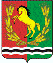 СОВЕТ ДЕПУТАТОВМУНИЦИПАЛЬНОГО ОБРАЗОВАНИЯ РЯЗАНОВСКИЙ СЕЛЬСОВЕТАСЕКЕЕВСКОГО РАЙОНА ОРЕНБУРГСКОЙ ОБЛАСТИ